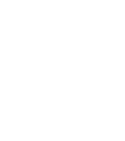 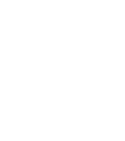 Programme of StudySubject: DramaYear: 8Programme of StudySubject: DramaYear: 8Programme of StudySubject: DramaYear: 8                                                                            Autumn 1                                                                            Autumn 1                                                                              Vocal skills                                                                              Vocal skills                                                                          Autumn 2                                                                          Autumn 2                                                                                Refugees                                                                                Refugees                                                                         Spring 1                                                                         Spring 1                                                                        Melodrama                                                                        Melodrama                                                                        Spring 2                                                                        Spring 2                                                                Let Him Have It (and Forum Theatre)                                                                Let Him Have It (and Forum Theatre)                                                                       Summer 1                                                                       Summer 1                                                                                  Billy Elliot                                                                                  Billy Elliot                                                                       Summer 2                                                                       Summer 2                                                                                      Masks                                                                                      Masks